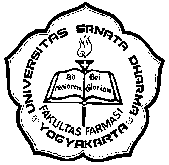 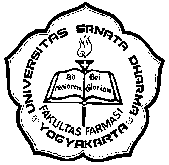 SURAT KETERANGAN KERUSAKAN/KEHILANGAN ALATLaboratorium	: __________________________________________No. Catatan Lab.	: __________________________________________Lembar 1- Kepala LaboratoriumSURAT KETERANGAN KERUSAKAN/KEHILANGAN ALATLaboratorium	: __________________________________________No. Catatan Lab.	: __________________________________________Lembar 2 – Laboran/MahasiswaNama Dosen/ MahasiswaPraktikum/ PenelitianNama Alat
(Merk, Ukr., Jml.)KeteranganTanda TanganYogyakarta, ________________Mengetahui,Kepala Laboratorium_______________________Tgl. Kejadian: _______________Dosen/LaboranPenanggung Jawab/Pengawas Kegiatan________________________Nama Dosen/ MahasiswaPraktikum/ PenelitianNama Alat
(Merk, Ukr., Jml.)KeteranganTanda TanganYogyakarta, ________________Mengetahui,Kepala Laboratorium_______________________Tgl. Kejadian: _______________Dosen/LaboranPenanggung Jawab/Pengawas Kegiatan________________________